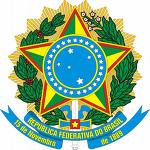 MINISTÉRIO DA EDUCAÇÃOINSTITUTO FEDERAL DO ESPIRITO SANTOCAMPUS ARACRUZAvenida Morobá, S/Nº – Bairro Morobá – 29192-733 – Aracruz – ES27 3270-7800/ ramal 7853TERMO DE COMPROMISSO DE ESTÁGIO II SUPERVISIONADO OBRIGATÓRIOPelo presente instrumento, de um lado, o(a) UNIDADE DE ENSINO, inscrita sob o CNPJ nº XX.XXX.XXX/XXXX-XX, estabelecida na XXXX , nº XX, Bairro XXXXXXXXXX, Cidade XXXXXXXXXX/XX, representado(a) pela(o) Diretor(a) XXXXXXXXXXXXXXXXXX, doravante denominada CONCEDENTE e de outro lado, o(a) aluno(a) NOME COMPLETO, regularmente matriculado (a) no curso de Licenciatura em XXXXXXXXXXX, matrícula nº XXXXXXXXX, CPF nº XXXXXXXXX, nascido(a) em XXXXXXXXX, doravante denominado(a) ESTAGIÁRIO(A) com a interveniência do INSTITUTO FEDERAL DE EDUCAÇÃO, CIÊNCIA E TECNOLOGIA DO ESPÍRITO SANTO - CAMPUS ARACRUZ, inscrita no CNPJ sob nº 10.838.653/0014-12, situado na Avenida Morobá, S/Nº – Bairro Morobá – 29192-733 tendo em vista o disposto na Lei nº 11.788 de 25/09/2008 e a Resolução CS nº 28/2014, firmam o presente termo que se regerá pelas cláusulas e condições seguintes:PRIMEIRA: Este Termo de Compromisso de estágio tem por finalidade proporcionar ao/à estagiário(a) o desenvolvimento de ações práticas na linha de sua formação profissional em situações reais de trabalho.SEGUNDA: A CONCEDENTE, para atender a finalidade do presente Termo, obriga-se a conceder aos estudantes todas as condições e facilidades para o adequado aproveitamento do estágio, designando supervisor para acompanhar os estudantes-estagiários(as) e cumprindo e fazendo cumprir o Plano de Estágio.TERCEIRA: O(A) ESTAGIÁRIO(A) obriga-se a cumprir as normas internas da  CONCEDENTE, principalmente, as relativas ao estágio, em quais declara expressamente conhecer, e a elas aderir, bem como a cumprir fielmente a programação do estágio, comunicando, em tempo hábil, a impossibilidade de fazê-lo.QUARTA: O(A)  ESTAGIÁRIO(A) responderá por perdas e danos consequentes da inobservância das normas internas ou das cláusulas do presente Termo de Compromisso.QUINTA: O Termo de Compromisso de Estágio terá vigência de XX/XX/XXXX à XX/XX/XXXX, podendo ser prorrogado através de Termo Aditivo.SEXTA: O estágio poderá ser rescindido a qualquer momento pela CONCEDENTE ou pelo(a) ESTAGIÁRIO(A), bastando, para tanto, simples comunicação, por escrito, de uma parte à outra, com 15 (quinze) dias de antecedência.SÉTIMA: O estágio não implica em pagamento, ao estudante, de bolsa-auxílio ou auxílio-transporte.OITAVA: A jornada de atividades em estágio será desenvolvida de acordo com horários disponibilizados pela CONCEDENTE, em comum acordo com o(a) estagiário(a), desde que se cumpra a carga horária prevista no Plano de Estágio e desde que não  ultrapasse a carga horária máxima de 06 horas diárias e 30 horas semanais.NONA: O(A) ESTAGIÁRIO(A) declara concordar com as normas internas da CONCEDENTE quanto ao acompanhamento de seu estágio, assim como sujeitar-se aos processos específicos de avaliação e acompanhamento do departamento responsável.DÉCIMA: O(A) ESTAGIÁRIO(A) não terá para qualquer efeito, vínculos empregatícios com a CONCEDENTE.DÉCIMA PRIMEIRA: O(A) ESTAGIÁRIO(A) que, durante o período de estágio desistir do curso, trancar matrícula ou concluí-lo, terá o Termo de Compromisso automaticamente cancelado.DÉCIMA SEGUNDA: O Instituto Federal do Espírito Santo fará, para os(as) ESTAGIÁRIOS(AS), Seguro de Acidentes Pessoais que tenham como causa direta o desempenho das atividades de estágio.DÉCIMA TERCEIRA: Fica estabelecido o Foro da Justiça Federal, sessão Judiciária do Espírito Santo, Sub sessão de Cachoeiro de Itapemirim, para resolver quaisquer casos pendentes que provenham de reclamação de uma das partes deste Termo de Compromisso.Aracruz, ____ de _______________ de ______._________________________________Assinatura do(a) Estagiário(a)_________________________________Assinatura e carimbo da Unidade de Ensino_________________________________Coordenadoria de Relações Institucionais e Extensão Comunitária (REC)AracruzAssinatura e Carimbo